Проект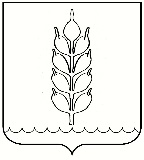 П О С Т А Н О В Л Е Н И Еадминистрации Новоселицкого муниципального округаСтавропольского краяс. Новоселицкое________ 2021 г.                                                                                             № ___Об установлении размера платы за содержание жилого помещения для собственников жилых помещений, которые на общем собрании не приняли решение о выборе способа управления многоквартирным домом, решение об установлении размера платы за содержание жилого помещения, а также об определении предельных индексов изменения размера такой платы на территории Новоселицкого муниципального округа Ставропольского краяВ соответствии Федеральным законом от 06.10.2003 г. № 131 – ФЗ «Об общих принципах организации местного самоуправления в Российской Федерации», статьей 158 Жилищного кодекса РФ, приказом Министерства строительства и жилищно-коммунального хозяйства Российской Федерации от 06 апреля 2018 г №213/пр «Об утверждении методических рекомендаций по установлению размера платы за содержание жилого помещения для собственников жилых помещений, которые не приняли решение о выборе способа управления многоквартирным домом, решение об установлении размера платы за содержание жилого помещения, а также по установлению порядка определения предельных индексов изменения размера такой платы», администрация Новоселицкого муниципального округа Ставропольского края ПОСТАНОВЛЯЕТ: Установить размер платы за содержание жилого помещения для собственников жилых помещений, которые не приняли решение о выборе способа управления многоквартирным домом, решение об установлении размера платы за содержание жилого помещения на территории Новоселицкого муниципального округа Ставропольского края (далее - размер платы), согласно приложению.Определить предельный индекс изменения размера платы равным индексу потребительских цен на текущий год, установленному действующим Прогнозом социально-экономического развития Российской Федерации.3. Организационно-протокольному отделу администрации Новоселицкого муниципального округа Ставропольского края разместить настоящее постановление на официальном сайте администрации Новоселицкого муниципального округа Ставропольского края http://novoselickoe.ru/.	4. Контроль за исполнением настоящего постановления возложить на заместителя главы администрации – начальника отдела сельского хозяйства и охраны окружающей среды администрации Новоселицкого муниципального округа Ставропольского края  И.А. Вострикова.5. Настоящее постановление вступает в силу со дня его официального обнародования. Глава Новоселицкого муниципального округа Ставропольского края                                                                                                  Р.А.КоврыгаПриложение Утвержден постановлением администрацииНовоселицкого муниципального округаСтавропольского края      от ________ 2021 г. № _РАЗМЕР ПЛАТЫза содержание жилого помещения для собственников жилых помещений, которые не приняли решение о выборе способа управления многоквартирным домом, решение об установлении размера платы за содержание жилого помещения на территории Новоселицкого муниципального округа Ставропольского края*в размер платы за содержание жилого помещения не включена плата за холодную воду, горячую воду, электрическую энергию, потребляемые при использовании и содержании общего имущества в многоквартирном доме, за отведение сточных вод в целях содержания общего имущества в многоквартирном доме. №п/пХарактеристика многоквартирного дома по видам благоустройства, конструктивным и техническим параметрамРазмер платы за один квадратный метр общей площади жилого помещения многоквартирного дома, рублей в месяцРазмер платы за один квадратный метр общей площади жилого помещения многоквартирного дома, рублей в месяц№п/пХарактеристика многоквартирного дома по видам благоустройства, конструктивным и техническим параметрамколичество этажейколичество этажей№п/пХарактеристика многоквартирного дома по видам благоустройства, конструктивным и техническим параметрамот 1 до 4 включительноот 5 до 10включительно1многоквартирные дома, имеющие все виды благоустройства с индивидуальным отоплением и газовыми плитами, без лифта и мусоропровода1)кирпичные, монолитные (панельные)9,29-2)смешанные, каменные--